PENGEMBANGAN MEDIA KOMIK BERBASIS ETNOMATEMATIKA PADA MATERI GEOMETRI DI KELAS IV SDSKRIPSIOLEH:NURAZLAILA SAFIKA  NPM	191434011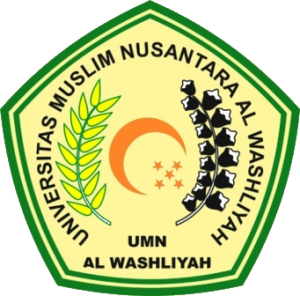 PROGRAM STUDI PENDIDIKAN GURU SEKOLAH DASARFAKULTAS KEGURUAN DAN ILMU PENDIDIKAN UNIVERSITAS MUSLIM NUSANTARA AL WASHLIYAH MEDAN 2023